*Refer to manateeyourchoice.com/wellbeing/wellbeing-at-work for more information*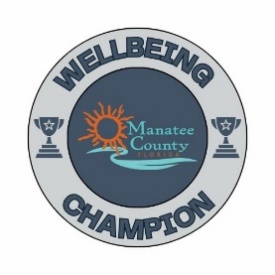 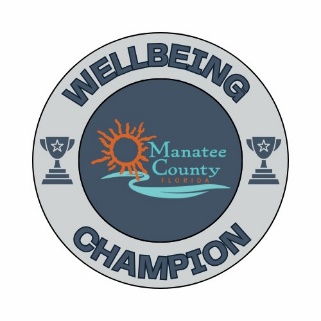 * Documentation can be in the form of email records, or photos of “day-of” participation. *Platinum: 95+ PointsGold:  75-94 PointsSilver:  56-74 PointsBronze: 40-55 PointsActivityActivityPointsDate(s) Completed/Points EarnedHost a Wellness Advocate onsite to present (topics located on W@W page) 10/eachPromote Tobacco Cessation Program 5Promote Wellbeing Workshops (Julie to send emails on each workshop)5/ WorkshopPromote Hinge Health5Promote January IncentFit Challenge “New Year, New You”5Promote an Emotional Wellbeing Challenge (see W@W page for ideas)5/eachInstall a Gratitude Board / Shout Out Board (templates on website)5Host a LAMP advocate onsite to present 10/eachShare a LAMP voice recorded Video5Promote Financial Workshops- 1x/Quarter! (BONUS: 1 pt for each employee who attends in your team. Please keep track of who attends, and I will have a list of all attendees) See flyer5/Workshop+ BONUS Promote March Money Madness Challenge5Promote Deferred Compensation benefit – Voya (info on W@W page)Observe a Health Awareness Campaign (Wear Red, Pink, Green etc.) Get Team Picture5Collect and donate candy for troops over Halloween (Julie to email in Sept)5Promote blood drive (email to go out)5 per eventHost Team Building or Wellness Event (Wellness Team can assist with ideas)10Promote Pink Pumpkin Department Challenge (Julie to email in Sept) *BONUS 5 pts if participate and show picture!* 5Host a Potluck Lunch at your worksite10Build a W@W Bulletin Board using flyers from Banquet folder or email. Must show picture of board when turning in scorecard!10Attend Wellness Champion Banquet/Meet with Julie to review 202410Create your own activity! 5